2 aprile Oggi.. giochiamo!! Leggi l’autobiografia ..attenzione!! E’ misteriosa…perché ..l’autore non si è firmato! Potrai scoprirne il nome risolvendo il cruciverba nella pagina successiva al testo. Alcune indicazioni 1  Nel cruciverba è possibile scrivere in quanto è un tabella: una lettera per ogni    casella 2 Trovi tutte le informazioni nel testo3 Dal momento che il testo..incorniciato ..è una ..foto..di un file in altro formato potrebbe sembrarti poco chiaro da leggere..Niente paura ,!! Se non riesci a leggere bene trovi il testo  ( incollato ) nella pagina successiva al cruciverba ..Potresti chiedere.: “ Maestra, ma potevi incollare solo il testo..” ..a me piaceva la cornice .. l’idea delle foto.. nello stesso tempo desidero che tutti possiate leggere facilmente ..e senza affaticarvi .. Quando hai completato puoi inviare a soniabaratella1971@libero.it  o negli altri modi che già conosci.. Buon lavoro!!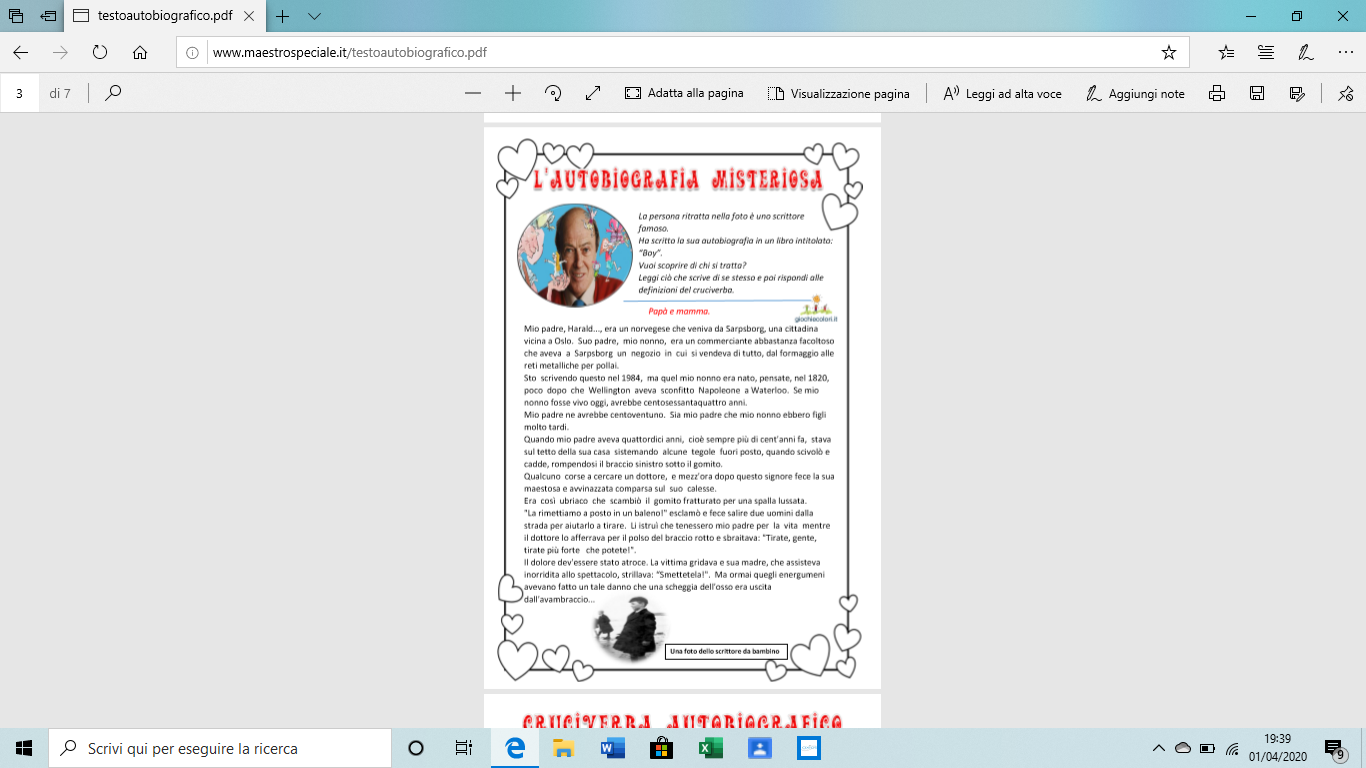 CRUCIVERBA AUTOBIOGRAFICODopo aver letto l’autobiografia , inserisci nel cruciverba le risposte alle definizioni. A cruciverba ultimato potrai leggere, nella colonna colorata, il nome e cognome di questo scrittore.Il nome del padre dello scrittoreLa città di nascita del padreL’età del padre quando salì sul tettoCosa sistemava il padre sul tetto?Chi venne chiamato quando si fece male?Si era fatto male il padre o il nonno?Che cosa si ruppe?Che cosa era uscita dall’avambraccio?Con che mezzo arrivò il dottore?LO SCRITTORE SI CHIAMA La persona ritratta nella foto è uno scrittore  famoso. Ha scritto la sua autobiografia in un libro intitolato: “Boy”. Vuoi scoprire di chi si tratta? Leggi ciò che scrive di se stesso e poi rispondi alle definizioni del cruciverba. Papà e mamma.Mio padre, Harald..., era un norvegese che veniva da Sarpsborg, una cittadina     vicina a Oslo.  Suo padre,  mio nonno,  era un commerciante abbastanza facoltoso che aveva  a  Sarpsborg  un  negozio  in  cui  si vendeva di tutto, dal formaggio alle reti metalliche per pollai. Sto  scrivendo questo nel 1984,  ma quel mio nonno era nato, pensate, nel 1820,  poco  dopo  che  Wellington  aveva  sconfitto  Napoleone  a Waterloo.  Se mio nonno fosse vivo oggi, avrebbe centosessantaquattro anni.   Mio padre ne avrebbe centoventuno.  Sia mio padre che mio nonno ebbero figli molto tardi. Quando mio padre aveva quattordici anni,  cioè sempre più di cent'anni fa,  stava sul tetto della sua casa  sistemando  alcune  tegole  fuori posto, quando scivolò e cadde, rompendosi il braccio sinistro sotto il gomito.   Qualcuno  corse a cercare un dottore,  e mezz'ora dopo questo signore fece la sua maestosa e avvinazzata comparsa sul  suo  calesse. Era  così  ubriaco  che  scambiò  il  gomito fratturato per una spalla lussata. "La rimettiamo a posto in un baleno!" esclamò e fece salire due uomini dalla strada per aiutarlo a tirare.  Li istruì che tenessero mio padre per  la  vita  mentre il dottore lo afferrava per il polso del braccio rotto e sbraitava: "Tirate, gente, tirate più forte   che potete!". Il dolore dev'essere stato atroce. La vittima gridava e sua madre, che assisteva inorridita allo spettacolo, strillava: “Smettetela!".  Ma ormai quegli energumeni avevano fatto un tale danno che una scheggia dell'osso era uscita dall'avambraccio... 123456789